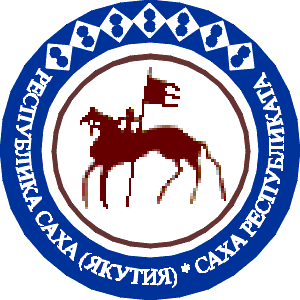 Министерство образования и науки Республики Саха (Якутия)Государственное бюджетное профессиональное образовательное учреждение Республики Саха (Якутия)«Алданский медицинский колледж»Быкова ул., д. 21, Алдан, 678902, тел./факс: (411-45) 37-5-19   Е-mail: amk.aldan@mail.ruОКПО 01966259 ОГРН 1031400015679   ИНН/КПП 1402005730/140201001_____________________________________________________________________________Рассмотрено                                                                              УтверждаюНа заседании педагогического совета                                      Директор ГБПОУ РС (Я) «АМК»Протокол № _____________	______________Н.С. Миронов«___» __________________                                                    «___»_____________________ПОЛОЖЕНИЕО ВНЕШНЕМ ВИДЕ СТУДЕНТА«АЛДАНСКОГО МЕДИЦИНСКОГО КОЛЛЕДЖА»Алдан, 20211. Общие положения 1.1. Введение единых требований к одежде осуществляется в соответствии с Федеральным законом от 29 декабря 2012 года № 273-ФЗ «Об образовании в Российской Федерации», Уставом колледжа, Правилами внутреннего распорядка обучающихся в ГБПОУ РС (я)  «Алданский медицинский колледж».1.2. Единые требования к одежде студентов вводятся с целью:  создания деловой атмосферы во время учебного процесса и соблюдения санитарно-гигиенических норм в колледже; воспитания у студентов эстетического вкуса, культуры одежды; привитие любви и уважения к медицинской профессии;  устранения признаков социального, имущественного и религиозного различия между студентами;  предупреждения 	возникновения 	у 	студентов психологического дискомфорта перед сверстниками; укрепления общего имиджа образовательной организации. Единые требования призваны решать задачи укрепления дисциплины, воспитания чувства гордости за колледж, формирования имиджа студента колледжа.  Одежда студента должна соответствовать сезону, характеру учебного занятия и рабочей ситуации.  Правила, формирующие основные требования к одежде и внешнему виду:  соответствие общепринятым в обществе нормам делового стиля;  аккуратность, т.е. опрятный, ухоженный вид;  сдержанность (умеренность) в цветовых решениях, обуви, аксессуарах;  стильность (гармоничное сочетание всех составляющих одежды, обуви, аксессуары);  корпоративная культура медицинского колледжа. 2. Требования к внешнему виду и одежде 2.1.  Студенты имеют аккуратный внешний вид, соответствующий нормам медицинских организаций и режимам в них. 2.2. В колледже устанавливаются следующие виды одежды студентов: повседневная одежда (медицинский халат либо медицинский костюм);   спортивная одежда в период занятий физической культурой. 2.3. Внешний вид студентов на теоретических, практических занятиях в учебных кабинетах, во время экзаменов, дифференцированных зачетов, прохождения процедуры первичной аккредитации, на практических занятиях на базах практики: чистый выглаженный медицинских белый халат, длиной не менее 2/3 бедра или полный комплект медицинского костюма белого цвета, допускаются цветные вставки сдержанных оттенков; личная одежда не должна быть видна из-под халата или медицинского костюма, а также не допускается использование личной одежды с длинными рукавами при одновременном использовании халата или медицинского костюма с коротким рукавом; шапочка (медицинский колпак), под который убраны волосы; сменная обувь; маска, перчатки, бахилы при необходимости. 2.4. Халат должен соответствовать следующим требованиям: быть чистым и хорошо выглаженным; тщательно застегнут на все пуговицы; запрещается ношение длинных юбок и спортивной одежды под халатом;   рукав медицинского халата (костюма) должен быть не менее 2/3 его длины. На практических занятиях по профильным модулям и клиническим дисциплинам, а также на занятиях на базах практики украшения (кольца, браслеты, длинные серьги) должны отсутствовать, ногти должны быть коротко подстрижены, не допускается использование лака на ногтях.  Для выполнения всех манипуляций необходимо иметь медицинские перчатки. Сменная обувь должна быть на невысоком каблуке и позволять бесшумно передвигаться. Спортивная одежда студентов включает футболку, спортивные шорты или спортивные брюки, спортивный костюм, кеды или кроссовки. Форма должна соответствовать погоде и месту проведения физкультурных занятий. Спортивная одежда надевается только для уроков физической культуры и на время проведения спортивных праздников, соревнований.  3. Виды одежды и проявления внешнего вида,  недопустимые для ношения в учебное время 3.1. Не разрешается использовать в учебное время: 3.1.1. следующие виды одежды и обуви:  медицинский костюм не в полном комплекте (только рубашка или брюки); спортивная одежда (вне занятий по физической культуре); одежда для активного отдыха (шорты, толстовки, майки и футболки и т.п.); ношение одежды с капюшоном поверх халата, смешение элементов медицинской одежды с гражданской не допускается; одежда бельевого стиля; прозрачные платья, юбки и блузки, в том числе одежда с прозрачными вставками;  декольтированные платья и блузки;  мини-юбки;  слишком короткие блузки, открывающие часть живота или спины; обувь на высокой шпильке с металлической набойкой, пляжную, сандалии любых видов, кроссовки. 3.1.2. Прическа: окрашивание волос в яркие, неестественные оттенки. 3.1.3. Макияж и маникюр: маникюр ярких экстравагантных тонов;   маникюр с дизайном в ярких тонах;  яркий макияж. 3.1.4. Украшения: массивные серьги, броши, кулоны, кольца, цепи, пирсинг на открытых частях тела; аксессуары с символикой асоциальных неформальных молодежных объединений, а также пропагандирующие психоактивные вещества и противоправное поведение. 4. Порядок соблюдения требований 4.1. Настоящим единым требованиям к внешнему виду должны следовать все студенты колледжа.  4.2. Заведующим отделениями, кураторам групп, преподавателям необходимо информировать обучающихся о ведении контроля внешнего вида студентов.  4.3. Ответственность за соблюдение единых требований к одежде и внешнему виду студентов на учебных занятиях возлагается на преподавателей, ведущих занятия.  4.4. Преподаватель имеет право сделать замечание студенту индивидуально в тактичной, корректной форме о несоответствии внешнего вида в соответствии с данным положением.  4.5. В случае затруднения в решении спорных вопросов студенты и преподаватели имеют право обращаться к заместителю директора по воспитательной работе. 4.6. Ответственность за доведение информации до студентов, их родителей (законных представителей) и контроль за соблюдением пунктов данного Положения возлагается на кураторов групп.  5. Права и обязанности сторон  5.1.Колледж имеет право: проводить дни специального контроля по выполнению данного Положения; выносить дисциплинарные взыскания студентам, нарушающим единые требования к одежде и внешнему виду. 5.2. Студенты обязаны: соблюдать требования к внешнему виду в учебное время ежедневно; содержать одежду в чистоте, относиться к ней бережно;  иметь сменную обувь и пользоваться ею в течение всего учебного года. 5.3. Несоблюдение требований данного Положения является нарушением Устава 	колледжа 	и 	Правил 	внутреннего 	распорядка 	обучающихся.  За неоднократное нарушение данного Положения студенты колледжа могут быть подвергнуты дисциплинарному взысканию (замечание, выговор, отчисление из образовательного учреждения) в соответствии с пунктом 4 статьи 43 Федерального закона от 29.12.2012 г. № 273-ФЗ «Об образовании в Российской Федерации» и Уставом колледжа. При этом неоднократным считается нарушение, совершенное два и более раза в течение года. 6. Заключительные положения 6.1. Положение о единых требованиях к одежде и внешнему виду студентов пересматривается в случае изменения законодательства Российской Федерации и Локальных актов колледжа. Конкретизация отдельных пунктов Положения может осуществляться  путем разработки дополнений и приложений к настоящему Положению. 